Angielski - 20Powitankahttps://www.youtube.com/watch?v=x23rTDl4AMsLyrics:Hello, Hello, how are you?Hello, Hello, how are you?Hello, Hello, How are you?How are you today?I am fine; I am greatI am fine; I am just greatI am fine; I am greatI'm very well today!Great!Hello, Hello, how are you?Hello, Hello, how are you?Hello, Hello, How are you?How are you today?I am hungry; I am tiredI am hungry; I am tiredI am hungry; I am tiredI'm not so good today.Ah, well I hope you feel better soon!Hello, Hello, How are you?Hello, Hello, How are you?Hello, Hello, How are you?I'm very well today!,,If you’re happy and you know it” - zabawa muzyczno - ruchowa.https://www.youtube.com/watch?v=71hqRT9U0wg,,Rock, scissors, paper” - zabawa paluszkowa.https://www.youtube.com/watch?v=P65yE_EXLd8rock - kamień, skała [rok] (dłoń złożona w pięść)scissors - nożyczki [sizors] (wyciągnięte palec wskazujacy i środkowy)paper - papier [pejper] (cała dłoń)How’s the weather? - Jaka jest pogoda?https://www.youtube.com/watch?v=I8GeA3anPdosunny - słonecznie [sani]rainy - deszczowo [rejni]cloudy - pochmurnie [kloudi]windy - wietrznie [łindi]snowy - pada śnieg [snołi]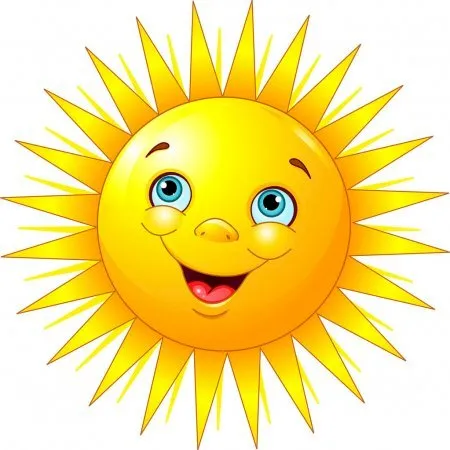 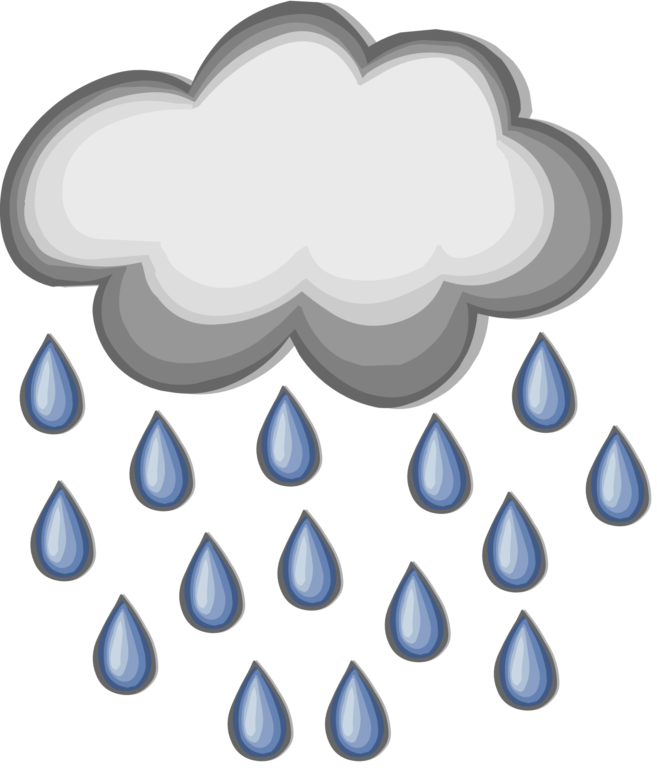 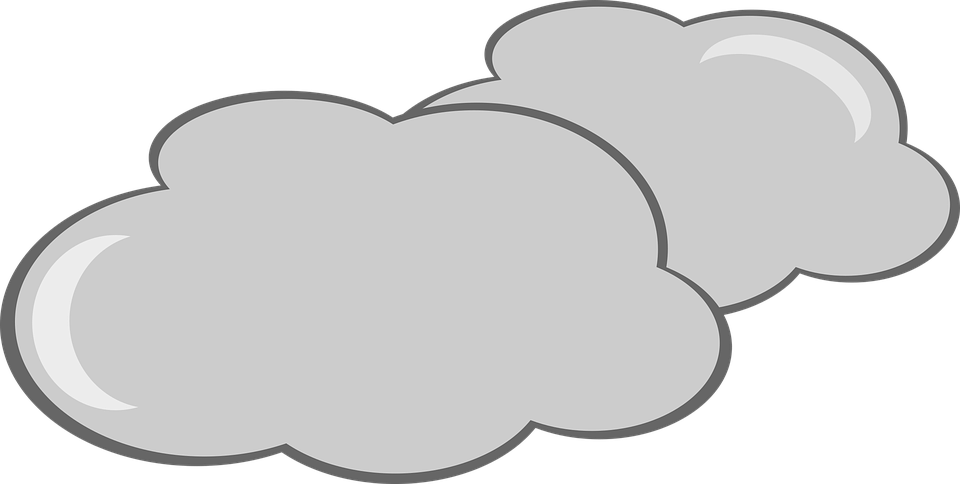 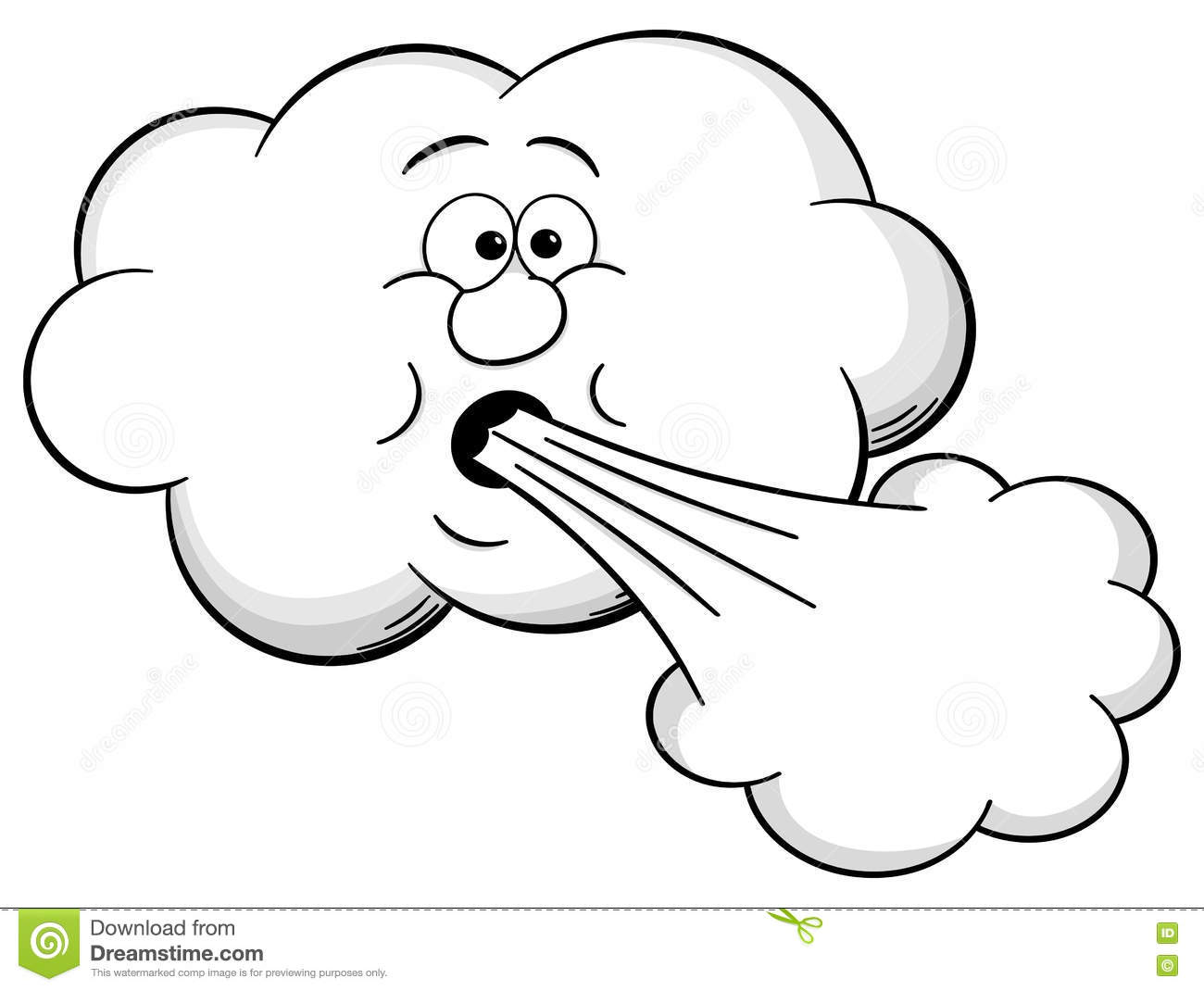 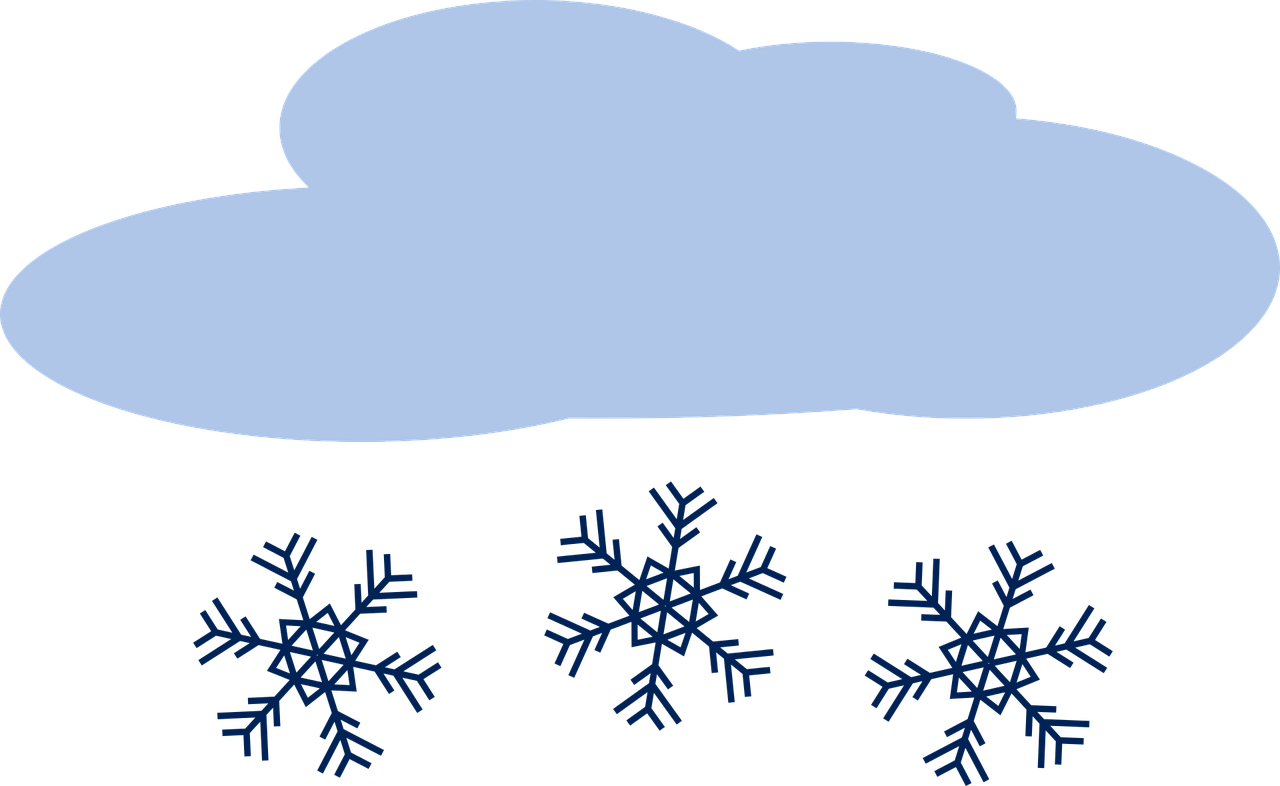 ,,What do you hear?” - Co słyszysz?dog - pies [dog]cat - kot [ket]duck - kaczka [dak]rooster - kogut [ruyster]pig -  świnka [pig]elephant - słoń [elefant]https://www.youtube.com/watch?v=YVgv1EFJZHc&t=9s,,Eeney Meeney Miney Moe’’ - zabawa wyliczankahttps://www.youtube.com/watch?v=uDjOeb7xEy4